ŠPORT, TOREK, 24. MAREC 2020POZDRAVČEK!  TALE IDEJA NI MOJA, MI JE PA ZELO VŠEČ IN RES ZELO POPESTRI EN TAK MRZEL DAN, KO SE TI MORDA NIČ NE LJUBI.PREDEN ZAČNEŠ, SE OGREJ:TEK NA MESTU 1 MINUTOVISOKI SKIPING (VISOKO DVIGUJ KOLENA) 1 MINUTOGIMNASTIČNE VAJE OD GLAVE DO PET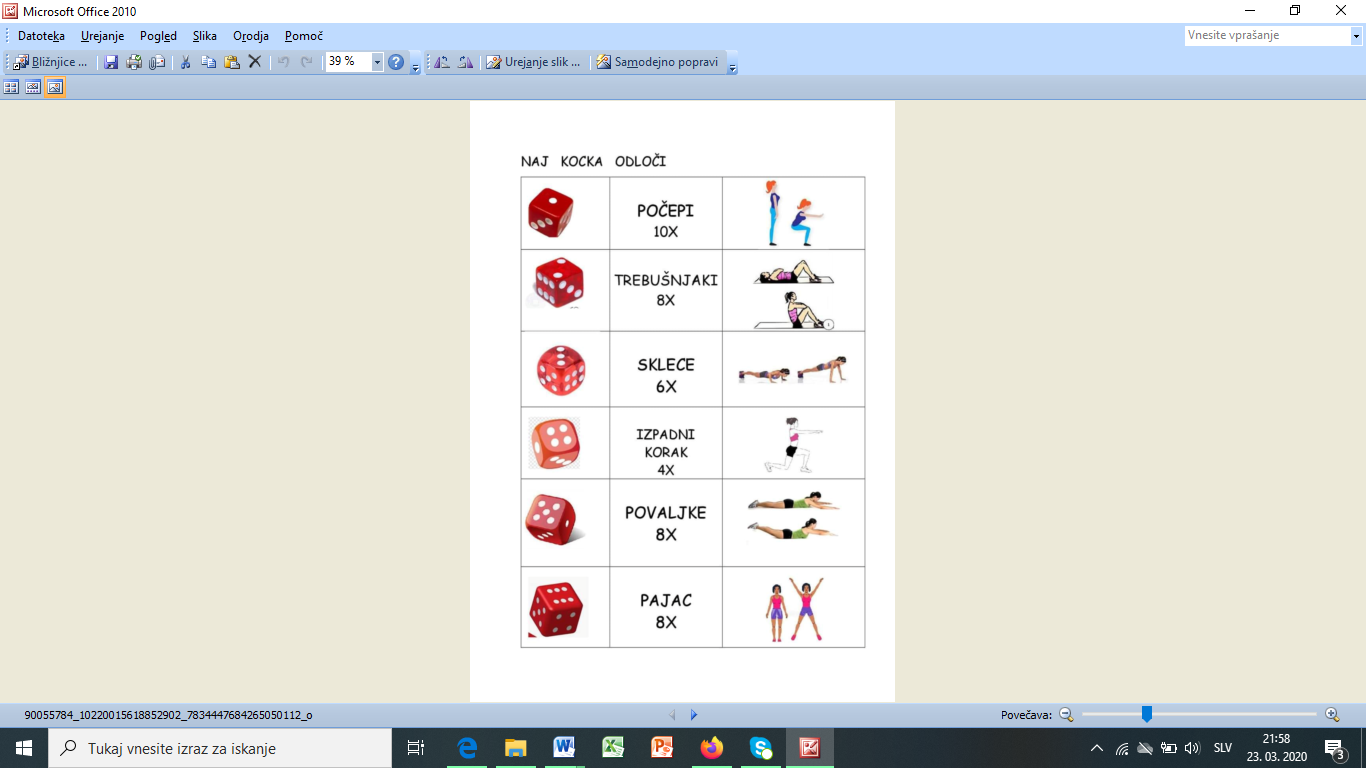 